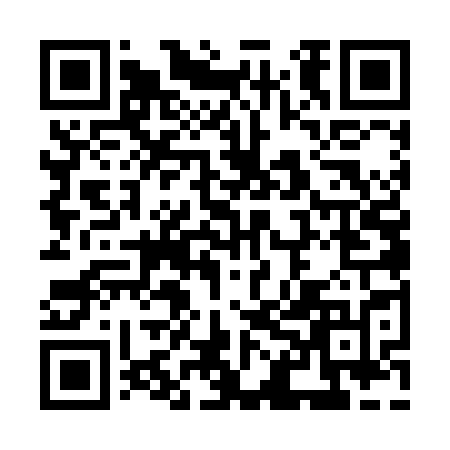 Ramadan times for Corsicana, Missouri, USAMon 11 Mar 2024 - Wed 10 Apr 2024High Latitude Method: Angle Based RulePrayer Calculation Method: Islamic Society of North AmericaAsar Calculation Method: ShafiPrayer times provided by https://www.salahtimes.comDateDayFajrSuhurSunriseDhuhrAsrIftarMaghribIsha11Mon6:216:217:321:264:477:207:208:3112Tue6:206:207:301:264:477:217:218:3213Wed6:186:187:291:254:487:227:228:3314Thu6:176:177:281:254:487:237:238:3415Fri6:156:157:261:254:487:247:248:3516Sat6:146:147:251:244:497:257:258:3617Sun6:126:127:231:244:497:267:268:3718Mon6:116:117:221:244:507:277:278:3819Tue6:096:097:201:244:507:277:278:3920Wed6:076:077:191:234:507:287:288:4021Thu6:066:067:171:234:517:297:298:4122Fri6:046:047:161:234:517:307:308:4223Sat6:036:037:141:224:517:317:318:4324Sun6:016:017:131:224:527:327:328:4425Mon6:006:007:111:224:527:337:338:4526Tue5:585:587:101:214:527:347:348:4627Wed5:565:567:081:214:537:357:358:4628Thu5:555:557:071:214:537:357:358:4729Fri5:535:537:051:214:537:367:368:4830Sat5:525:527:041:204:547:377:378:4931Sun5:505:507:021:204:547:387:388:501Mon5:485:487:011:204:547:397:398:512Tue5:475:477:001:194:547:407:408:523Wed5:455:456:581:194:557:417:418:544Thu5:445:446:571:194:557:417:418:555Fri5:425:426:551:184:557:427:428:566Sat5:405:406:541:184:557:437:438:577Sun5:395:396:521:184:557:447:448:588Mon5:375:376:511:184:567:457:458:599Tue5:365:366:491:174:567:467:469:0010Wed5:345:346:481:174:567:477:479:01